Ormond Beach Elementary Title I, Part A Parent & Family Engagement Plan (PFEP).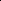 I, Shannon E. Hay, do hereby certify that all facts, figures, and representations made in this application are true, correct, and consistent with the statement of assurances for these waivers. Furthermore, all applicable statutes, regulations, and procedures; administrative and programmatic requirements; and procedures for fiscal control and maintenance of records will be implemented to ensure proper accountability for the expenditure of funds on this project. All records necessary to substantiate these requirements will be available for review by appropriate state and federal staff. I further certify that all expenditures will be obligated on or after the effective date and prior to the termination date of the project. Disbursements will be reported only as appropriate to this project and will not be used for matching funds on this or any special project, where prohibited.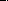 AssurancesThe school will be governed by the statutory definition of parent and family engagement, and will carry out programs, activities, and procedures in accordance with the definition:Involve the parents of children served in Title I, Part A in decisions about how Title I, Part A funds reserved for parent and family engagement are spent;Jointly develop/revise with parents the school Parent & Family Engagement Plan (PFEP) and distribute it to parents of participating children and make available the PFEP to the local community;Involve parents, in an organized, ongoing, and timely way, in the planning, review, and improvement of programs under this part, including the planning, review, and improvement of the school’s Parent and Family Engagement Plan (PFEP) and the joint development of the School Improvement Plan (SIP);Use the findings of the PFEP review to design strategies for more effective parent and family engagement, and to revise, if necessary, the school’s PFEP;If the plan for Title I, Part A, is not satisfactory to the parents of participating children, the school will submit parent comments with the plan when the school submits the plan;Provide to each parent an individual student report about the performance of their child on the state assessment in at least mathematics, language arts, and reading;Provide each parent timely notice when their child has been assigned to or has been taught for  four (4) or more consecutive weeks by a teacher who is not highly qualified; and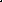 Provide each parent timely notice information regarding their right to request information on the professional qualifications of the student's classroom teachers and paraprofessionals.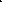 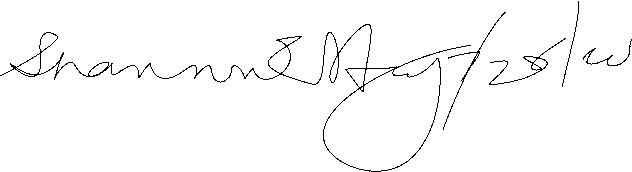 **Please use the data from the Advance Ed and 5Essentials surveys to complete this Parent & Family Engagement Plan! Mission StatementParent & Family Engagement Mission Statement Along with the support of our families and community, Ormond Beach Elementary will ensure high levels of learning for all students in a nurturing and encouraging environment.Engagement of Parents & FamiliesDescribe how the school will involve parents in an organized, ongoing, and timely manner, in the planning, review, and improvement of Title I programs including involvement in the decisions regarding how funds for parent and family engagement will be used.Response: Ormond Beach Elementary School invites parents to be involved in a variety of ways:School Advisory Council (SAC), comprised of parents/family members, community members, business partners, and school staff, are responsible for the planning, review, and improvement of the Title I programs, as well as how Title I and SAC funds are spent.SAC membership applications are provided to families each Spring; members are then elected during the regular SAC election window. Members, including parents/family can also be appointed by the principal—with the approval of current SAC members—at any time during the school year.The SAC is responsible for reviewing and monitoring the School Improvement Plan (SIP) and the Title I and School Advisory Council budgets at each monthly meeting.  Members have the opportunity to provide input/feedback at each meeting regarding the progress of the SIP and the spending of the budgets.SAC members are responsible for the approval of all SAC fund requests by school staff.SAC members are responsible for the annual review and modification of the School Compact. Parents who are non-council members are welcome at SAC meetings; they are provided time during Public Comment for input, which is recorded in the SAC meetings minutesSAC members review school data annually and provide input and feedback to school staff for input into the following year’s School Improvement Plan.Other opportunities for parents to provide input: Parent Input Forms are located in the main office year-roundThe Parent and Family Engagement, School Improvement Plans, and School Compact are available on line and in the front office for parent review and input  Annual Climate surveys are provided to parents to provide input/feedback.The Parent Teacher Association (PTA) is another parent-community-staff partnership group in which members work together to find ways to positively support the students and staff within Ormond Beach Elementary. Coordination and IntegrationDescribe how the school will coordinate and integrate parent and family engagement programs and activities that teach parents how to help their children at home, to the extent feasible and appropriate, including but not limited to, other federal programs such as: Head Start, Early Reading First, Even Start, Home Instruction Programs for Preschool Youngsters, the Parents as Teachers Program, public preschool, Title I, Part C, Title II, Title III, Title IV, and Title VI.Annual Title I Parent MeetingDescribe the specific steps the school will take to conduct an annual meeting designed to inform parents of participating children about the school’s Title I program, the nature of the Title I program (schoolwide or targeted assistance), school choice, supplemental educational services, and the rights of parents. Include timeline, persons responsible, and evidence the school will use to demonstrate the effectiveness of the activity. Meeting should be offered a minimum of two times on different dates/times to accommodate parents’ schedules.Flexible Parent MeetingsDescribe how the school will offer a flexible number of meetings, such as meetings in the morning or evening, and may provide with Title I funds, transportation, child care, or home visits, as such services related to parent and family engagement.Response:Ormond Beach Elementary School offers a flexible number of meetings to encourage parental involvement:Each spring, the SAC committee reviews and votes to approve monthly meetings for the upcoming yearPTA events are held in the mornings, evenings and on weekends; dates and times vary to increase opportunities for attendanceSchool is open and staffed beginning at 7:30 amSchool staff hold parent/family conferences before, during, and after schoolParent & Family Engagement Activities (Building Capacity)Describe how the school will implement activities that will build the capacity for strong parent and family engagement, in order to ensure effective involvement of parents and families and to support a partnership among the school involved, parents, and the community to improve student academic achievement. Describe the actions the school will take to provide materials and training to help parents and families work with their child to improve their child’s academic achievement.  Include information on how the school will provide other reasonable support for parent and family engagement activities as parents may request.OBE has a parent resource center that provides uniforms, resources, and school supplies to students.  In addition, OBE has partnered with Provision Packs and Food Brings Hope to provide meal assistance to students and families in need.  In addition, Ormond Beach Elementary provides numerous family activities and events throughout the year to encourage families to take an active interest in their child's education, physical/emotional well-being, and to build relationships with the school staff, teachers, and parenting groups:Kindergarten Orientation Meet the Teacher (K-5)Annual "Open House" and Title I Parent MeetingShifters Bike to School; National Walk to School Day; National Ride Your Bike to School DayDonuts for Dads, Grandparent’s DayParent Technology Night, Family Science Night, FSA Parent Night, Social Studies Fair Night, Science Fair Night; Book Fair Family Preview NightRed Ribbon Week; Unity DayAdditionally, all school information regarding parent meetings and school or community-related events are publicized via Volusia Connect and the school marquee.Staff TrainingDescribe the professional development activities the school will provide to educate the teachers, pupil services personnel, administrators, and other staff in how to reach out to, communicate with, and work with parents as equal partners, in the value and utility of contributions of parents, and in how to implement and coordinate parent and family engagement programs, and build ties between parents and schools.  CommunicationDescribe how the school will provide parents and families of participating children the following:Timely information about the Title I programs;Description and explanation of the curriculum at the school, the forms of academic assessment used to measure student progress, and the proficiency levels students are expected to meet;If requested by parents, opportunities for regular meetings to formulate suggestions and to participate, as appropriate, in decisions relating to the education of their children; andIf the schoolwide program plan is not satisfactory to the parents of participating children, the school will submit the parents’ comments with the plan that will be made available to the local education agency.Response:Timely information about Title I programs is provided through Annual Title I Parent Meetings, informational brochures/handouts, Open House, newsletters, and through School Advisory Council and other parent meetings.  Curriculum and assessment information is shared at Meet the Teacher, Open House, School Advisory Council meetings, parent conferences, via newsletters, and at FSA Parent Night.  State Assessment scores are sent home and available for pick up in the front office.  Parents can request parent-teacher/parent-staff meetings at anytime throughout the school year.  Parents are also invited to provide input to the school using Parent Input Forms, informal and formal discussions, and climate surveys.  Parents are given timely information about school meetings, programs, and events using the school marquee, the Volusia Connect phone messaging system, newsletters, website, Facebook, Twitter, and flyers.  AccessibilityDescribe how the school will provide full opportunities for participation in parent and family engagement activities for all parents (including parents with limited English proficiency, disabilities, and migratory children). Include how the school plans to share information related to school and parent programs, meetings, school reports, and other activities in an understandable and uniform format and to the extent practical, in a language parents can understand.Response: Information regarding parent and family events, as well as invitations to the events, is provided to parents via school website, Volusia Connect phone messaging system, school newsletter, Facebook, Twitter, various communication apps, parent/teacher conferences, students, workshops, and the school marquee.  District information is available in English and Spanish.  When requested, the district will provide a translator if school staff are not able to assist.  Books and videos in Spanish are available in the school. District staff or school based will translate information for parents over the phone and at conferences as needed.  Parents and students with special needs are accommodated.  Upload Evidence of Input from ParentsPlease provide evidence of parent input in the development of the Parent & Family Engagement Plan (PFEP).Please upload into SharePoint and keep copies for our records.Upload School-Parent CompactNote: As a component of the school-level PFEP, each school shall jointly develop, with parents for all children served under this part, a School-Parent Compact that outlines how parents, the entire school staff, and students will share the responsibility for improved student academic achievement.Please upload into SharePoint and keep copies for your records.Upload Evidence of parent and family input in the development of the School-Parent CompactNote: Submit copies of actual parent/family input supporting the development and revision of the School-Parent Compact (i.e. minutes, surveys etc.).Please upload into SharePoint and keep copies for your records.Previous year's Parent & Family Engagement Plan (PFEP) EvaluationParent & Family Engagement summary (Building Capacity summary)Provide a summary of activities provided during the previous school year that were designed to build the capacity of parents to help their children. Include participation data on the Title I Annual Meeting.Staff Training SummaryProvide a summary of the professional development activities provided by the school during the previous school year to educate staff on the value and utility of contributions of parents; how to reach out to, communicate with, and work with parents as equal partners; the implementation and coordination of parent programs; and how to build ties between parents and the school.BarriersDescribe the barriers that hindered participation by parents during the previous school year in parent and family engagement activities. Include the steps the school will take during the upcoming school year to overcome the barriers (with particular attention to parents who are economically disadvantaged, are disabled, have limited English proficiency, have limited literacy, or are of any racial or ethnic minority background).Best Practices (Optional)Describe the parent and family engagement activity/strategy the school implemented during the previous school year that the school considers the most effective. This information may be shared with other LEAs and schools as a best practice. (Optional)Please return completed Parent & Family Engagement Plan (PFEP)to your Parent & Family Engagement (PEF) facilitator by ________________________.  PFEP must be signed by the Principal and approved by PEF prior to upload to CIMSSignature of Principal or DesigneeDate SignedcountProgramCoordination1Kindergarten OrientationTeachers and school staff coordinate opportunities to present the KG curriculum and program to all families with students entering KG.2Title IX, HomelessStaff and community members provide services to families to ensure that students have school supplies, food provisions, varying resources, and transportation.3SAI (Academic Coach)Academic coach supports classroom teachers with resources and instructional feedback using a designed learning cycle to improve daily practice with the goal to improve student achievement and remediate students failing to meet proficient levels of performance.  Academic Coach also assists in the coordination of PFEPs that support parent understanding of technology and school curriculum4Title I Part ASupplemental tutoring before/after school and supplemental materials/supplies are provided to students to help close the achievement gap.  In addition, the provision of supplemental funding for ongoing staff development is provided—as determined by the results of FSA as well as professional learning focus based on the core actions in ELA and Mathematics.  In addition, Under Title I Part A our school works with outside agencies that provide specific services to targeted children and their families. These organizations team with our school to provide specific services to students, parents, and staff, including all special needs groups. It is the expectation of those involved in these partnerships that the activities and services will benefit the students by providing the children served with the support, tools, and materials they need to be ready to learn.5Title IIDistrict-provided ongoing professional development in the core subject curriculum to ensure quality instruction. 6Title IIIDistrict ESOL Coordinator and staff provide ongoing support and Professional Development to teachers to ensure instructional best practices are utilized. Teachers consistently progress monitor the ELL students to identify specific needs and target interventions/enrichments to ensure the appropriate pathway toward graduation7Free & Reduced Meal ProgramApproximately 76.6% of our student population is eligible for free or reduced lunch.  countActivity/TasksPerson ResponsibleTimeline            Evidence of Effectiveness1Establish dates for Annual Title I Parent MeetingsAdministrationSeptember 2020Date set on calendar2Prepare agendas for Annual title I parent meetingsAdministrationSeptember 2020Completion of Agenda3Gather information on Title I such as brochures and PowerPoint outlining servicesAdministrationSeptember 2020Information prepared, distributed, and presented to parents and families during Title I meeting.4Open House procedures training for teachersAdministrationSeptember 2020Outlook Team meeting invite; staff emails, lead teacher communication5Advertise Annual Title I parent meetingsAdministration and School StaffSeptember 2020Marquee, newsletter, Volusia Connect messages, website, social media, SAC meeting6Provide parents with Title I materials, information on curriculum, and class expectationsTeachersSeptember 2020Attendee sign in sheet and screenshots from Zoom/TeamsParent discussion and survey/input formscountContent and Type of ActivityPerson ResponsibleAnticipated Impact on Student AchievementAnticipated Impact on Student AchievementTimelineTimelineEvidence of EffectivenessEvidence of Effectiveness1KG Parent OrientationAdministration and KG teachersAdministration and KG teachersIncrease parent knowledge of student transitions to school, student expectations, school/class procedures, and curriculumAugust 27, 2020Volusia ConnectParent sign-inParent surveyVolusia ConnectParent sign-inParent survey2Meet the TeacherAdministration, staff, teachersAdministration, staff, teachersParents will learn about the curriculum, school/class procedures and classroom expectationsAugust 28, 2020Parent sign-in Volusia ConnectParent surveyParent sign-in Volusia ConnectParent survey3Open HouseAdministration, staff, teachersAdministration, staff, teachersParents will learn about curriculum, the Code of Conduct and student expectations, and school/classroom proceduresSeptember 2020Parent Sign InMarqueeNewsletterVolusia ConnectParent input formParent Sign InMarqueeNewsletterVolusia ConnectParent input form4Annual Title I Parent MeetingsAdministration, staff, teachersAdministration, staff, teachersParents will learn about the school’s Title I program, Adequate Yearly Progress (AYP), school choice, supplemental educational services, and the rights of parents.September 2020Parent Sign InMarqueeNewsletterVolusia ConnectParent input formParent Sign InMarqueeNewsletterVolusia ConnectParent input form5Grandparent’s DayMedia Staff and administrationMedia Staff and administrationGrandparents are invited to join their grandchildren for lunch and then visit the media center, where we have the Book Fair and literacy activities available.  The intent is to build stronger relationships between families, as well as families and school staff, while promoting literacy.  November18, 2020(may change due to C-19)Sign-inNewsletterMarqueeVolusia ConnectFeedback/inputSign-inNewsletterMarqueeVolusia ConnectFeedback/input6Book Fair Preview NightMedia staff and administrationMedia staff and administrationFamilies are invited to join their children for an evening of literacy in the media center.  We will have opportunities for students to win “Book Fair Bucks” that can be used toward the purchase of Book Fair Items.  The Book Fair with have literacy activities available.  The intent is to build stronger relationships between families, as well as families and school staff, while promoting literacy.  November18, 2020(may change due to C-19)Sign-inNewsletterMarqueeVolusia ConnectParent surveySign-inNewsletterMarqueeVolusia ConnectParent survey7Holiday ShowcasePerformance sponsorsPerformance sponsorsFamilies are invited to join students, staff, and community members for our biannual showcase where students demonstrate what they have learned in the performing arts (music, dance, theater)December 2020 Parent SurveyParent Survey8Bingo for Books Media staff/administrationMedia staff/administrationProvide a fun, engaging night for families and their children. The intent is to build stronger relationships between families, as well as families and school staff, while promoting literacy.  Each child will leave with at least one new book.Semester II 2020Parent sign-inNewsletterMarqueeVolusia ConnectParent feedbackParent sign-inNewsletterMarqueeVolusia ConnectParent feedback9FSA Parent NightAcademic Coach,Administration,Teachers Grades 3-5Academic Coach,Administration,Teachers Grades 3-5Increase parent knowledge of the FSAs, how scores are used, 3rd grade retention, etc.A Q&A session is also available. Spring 2020Sign InParent SurveysNewsletterMarqueeVolusia ConnectParent feedbackSign InParent SurveysNewsletterMarqueeVolusia ConnectParent feedback10Volusia County Schools Social Studies Fair Parent NightAcademic Coach; 4th Gr. TeachersAcademic Coach; 4th Gr. TeachersProvide parents with information regarding the social studies fair projects, what constitutes a successful project, and provide parents tips on how they can help their child with projects. February 2020Sign InParent SurveysNewsletterMarqueeVolusia ConnectSign InParent SurveysNewsletterMarqueeVolusia Connect11Volusia County Schools Science FairAcademic Coach; 5th Gr. Science TeacherAcademic Coach; 5th Gr. Science TeacherIncrease parent involvement and awareness of both expectations in social studies and the social studies curriculum. Invite parents to celebrate in student learning, achievements and projects.Spring 2020Sign InParent SurveysNewsletterMarqueeVolusia ConnectSign InParent SurveysNewsletterMarqueeVolusia Connect12Spring Performance ShowcasePerforming Arts SponsorsPerforming Arts SponsorsFamilies are invited to join students, staff, and community members for our biannual showcase where students demonstrate what they have learned in the performing arts (music, dance, theater)April 2020Parent SurveysParent Surveys13Summer Reading Challenge Kick-Off Media staff/administrationMedia staff/administrationFamilies are invited to join their children for an evening of literacy in the media center.  We will have opportunities for students to win “Book Fair Bucks” that can be used toward the purchase of Book Fair Items.  The Book Fair with have literacy activities available.  The intent is to build stronger relationships between families, as well as families and school staff, while promoting literacy.  May 2020Sign InParent SurveysNewsletterMarqueeVolusia ConnectSign InParent SurveysNewsletterMarqueeVolusia Connect1Shared Decision-Making and CollaborationAsst. PrincipalImprove student learning by making collaborative decisions with parents about instructional programs and support services.Fall 2020Faculty Mtg Agenda/MinsSAC Agenda/MinsExit Survey2Parent and Family EngagementAsst. PrincipalIncreased student achievement by improving staff understanding of parent/family perceptions regarding school and education, and how to engage parents in becoming part of the learning process. Fall 2020Faculty Mtg Agenda/MinsSAC Agenda/MinsExit SurveyCountContent and Type of ActivityNumber of ActivitiesNumber of ParticipantsAnticipated Impact on Student Achievement1Meet the Teacher1217Meet the teacher and learn about procedures and classroom expectations2Open House and Annual Title I Meeting1242Parents will learn about curriculum, the Code of Conduct and student expectations, and school/classroom procedures3KG Parent Orientation148Increase parent knowledge of expectations, procedures, curriculums4Family Bingo for Books Night1N/A Cancelled due to Covid-19Provide a fun, engaging night for parents and their children to build stronger relationships and each child will leave with at least one new book.7Grandparent’s Day167Grandparents are invited to join their grandchildren for lunch and then visit the media center, where we have the Book Fair and literacy activities available.  The intent is to build stronger relationships between families, as well as families and school staff, while promoting literacy.  8Mother’s Day Tea1N/A Cancelled due to Covid-19Female family members will have the opportunity to learn about the importance of being involved in their child’s education. They will also have the opportunity to network and build relationships amongst themselves.9FSA Night1N/A Cancelled due to Covid-19Family members increase knowledge on the FSA assessments, how they impact student supports including placements/retentions, what parents and families can do to support their student academically and socially before the assessments10Family Science Night1N/A Cancelled due to Covid-19Families participate together in a variety of hands-on and other learning experiences and experiments as presented by MOAS.  11Parent Technology Night131Parents/Guardians learn about accessing and understanding Gradebook, as well as the variety of learning and communication apps used by instructional staff and students at OBE.countContent and Type of ActivityPerson ResponsibleAnticipated Impact on Student AchievementTimelineEvidence of Effectiveness1Parent & Family EngagementAsst. PrincipalIncreased student achievement by improving staff understanding of parent/family perceptions regarding school and education, and how to engage parents in becoming part of the learning process. April 2019Faculty agenda and minutes1Collaborative Partnerships and Shared Decision-MakingAsst. PrincipalInstructional staff will learn the expectations of working with parents/guardians, as well as how to effectively collaborate and make decisions with parents/guardians regarding students and student achievementApril 2019Faculty agenda and minutescountBarrier (Including the Specific Subgroup)Steps the School will Take to Overcome1Child careOBE will offer child care during select parent informational events. 2Meeting Times too lateOffer earlier meeting times (after school when parents arrive to pick up their students) and monthly parent activities. 3Meeting day conflicts with churchOBE will not hold any performances, parent meetings, or events on Wednesday evenings.countContent/PurposeDescription of the Activity12